Code # Bulletin / Banner Change Transmittal Form Undergraduate Curriculum Council Print 1 copy for signatures and save 1 electronic copy.  Graduate Council - Print 1 copy for signatures and send 1 electronic copy to pheath@astate.edu1.Contact Person (Name, Email Address, Phone Number)2.Proposed Change3.Effective Date4.Justification – Please provide details as to why this change is necessary. Bulletin ChangesPage 311Major in Heath StudiesBachelor of Science(Professional Track)A complete 8-semester degree plan is available at http://registrar.astate.edu/.University Requirements:See University General Requirements for Baccalaureate degrees (p. 41)First Year Making Connections Course: Sem. Hrs.PTA 1013, Making Connections in Rehab Services 3General Education Requirements: Sem. Hrs.See General Education Curriculum for Associate of Applied Science and Baccalaureate degrees(pp. 83-84)Students with this major must take the following for BS degree:BIO 2203 AND 2201, Human Anatomy and Physiology I and LaboratoryPHYS 2054, General Physics IPSY 2013, Introduction to PsychologyMATH 1033, Plane TrigonometryCOMS 1203 Oral CommunicationsStudents with this major must take the following for AAS degree:CS 1013, Introduction to Computers ORCIT 1503, Microcomputer Applications35Physical Therapist Assistant Program: Sem. Hrs.PTA AAS Degree Requirements 38Major Requirements: Sem. Hrs.CLS 4212, Interpreting Laboratory Data 2HP 3233, Preventive Health 3HP 3353, Public Health: Principles and Practice 3HP 3453, Healthcare Navigations 3HP 3463, Introduction to Pharmaceuticals 3HP 3673, Critical Issues in Health 3HP 3783, Issues in Mental Health 3HP 4103, Patient Education in Health Care 3HP 4213, Chronic Illness 3HP 4323, Patient Safety 3HP 4433, Healthcare Advocacy 3HP 4543, Healthcare Service Delivery 3NRS 3353, Aging and the Older Adult 3PHIL 3713, Ethics in Health Professions 3Sub-total 41Required Support Courses: Sem. Hrs.HP 2112, Introduction to the United States Healthcare System 2Electives: Sem. Hrs.Electives (must include at least 4 upper-level hours) 6Total Required Hours: 125Page 312Major in Health StudiesBachelor of Science(Non-Professional Track)A complete 8-semester degree plan is available at http://registrar.astate.edu/.University Requirements:See University General Requirements for Baccalaureate degrees (p. 41)First Year Making Connections Course: Sem. Hrs.UC 1013, Making Connections 3General Education Requirements: Sem. Hrs.See General Education Curriculum for Baccalaureate degrees (p. 83)Students with this major must take the following:BIO 2203 AND 2201, Human Anatomy and Physiology I and LaboratoryCOMS 1203 Oral CommunicationsECON 2333, Economic Issues and ConceptsPSY 2013, Introduction to Psychology35Major Requirements: Sem. Hrs.CLS 4212, Interpreting Laboratory Data 2HP 3123, Introduction to Disease 3HP 3233, Preventive Health 3HP 3353, Public Health: Principles and Practice 3HP 3413, Cultural Competence In The Health Professions 3HP 3453, Healthcare Navigations 3HP 3463, Introduction to Pharmaceuticals 3HP 3673, Critical Issues in Health 3HP 3783, Issues in Mental Health 3HP 4103, Patient Education in Health Care 3HP 4213, Chronic Illness 3HP 4323, Patient Safety 3HP 4433, Healthcare Advocacy 3HP 4543, Healthcare Service Delivery 3NRS 3353, Aging and the Older Adult 3PHIL 3713, Ethics in Health Professions 3Sub-total 47Required Support Courses: Sem. Hrs.DPEM 2223, Healthcare Emergency Management 3HLTH 2513, Principles of Personal Health 3HP 2013, Medical Terminology 3HP 2112, Introduction to the United States Healthcare System 2NS 2203, Basic Human Nutrition 3SOC 2223, Social Problems 3Sub-total 17Electives: Sem. Hrs.Electives 18Total Required Hours: 120 
Department Curriculum Committee ChairCOPE Chair (if applicable) 
Department Chair: General Education Committee Chair (If applicable)                          
College Curriculum Committee ChairUndergraduate Curriculum Council Chair 
College DeanGraduate Curriculum Committee ChairVice Chancellor for Academic AffairsInstructions Please visit http://www.astate.edu/a/registrar/students/bulletins/index.dot and select the most recent version of the bulletin. Copy and paste all bulletin pages this proposal affects below. Follow the following guidelines for indicating necessary changes. *Please note: Courses are often listed in multiple sections of the bulletin. To ensure that all affected sections have been located, please search the bulletin (ctrl+F) for the appropriate courses before submission of this form. - Deleted courses/credit hours should be marked with a red strike-through (red strikethrough)- New credit hours and text changes should be listed in blue using enlarged font (blue using enlarged font). - Any new courses should be listed in blue bold italics using enlarged font (blue bold italics using enlarged font)You can easily apply any of these changes by selecting the example text in the instructions above, double-clicking the ‘format painter’ icon   , and selecting the text you would like to apply the change to.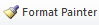 Please visit https://youtu.be/yjdL2n4lZm4 for more detailed instructions.